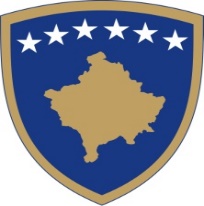 Republika e KosovësRepublika Kosova-Republic of KosovoQeveria-Vlada-GovernmentMinistria e Industrisë, Ndërmarrësisë dhe TregtisëMinistarstvo Industrije, Preduzetništva i Trgovine  Ministry of Industry, Entrepreneurship and Trade UDHËZIM ADMINISTRATIV (MINT) Nr.00/2021 PËR CAKTIMINE E KUSHTEVE PËR VENDOSJEN NË TREG TË PLLAKAVE PËR TERRACEADMINISTRATIVE INSTRUCTION (MIET) No. 00/2021 FORSETTING THE CONDITIONS FOR PLACING ON THE MARKET FOR TERRAZZO TILESAdministrativno uputstvo (MIPT) Br.00/2021 O određivanju uslova za stavljanje na tržištu TERACO PLOĆEShtojca 1Karakteristikat dhe nivelet/klasat e performancësKarakteristikat obligativeAnnex 1Characteristics and performance levels/classesCompulsory characteristicsAneks 1Karakteristike i nivoi/klase svojstavaObavezne karakteristikeShtojca 1Karakteristikat dhe nivelet/klasat e performancës Karakteristikat opsionaleAnnex 1Characteristics and performance levels/classes Optional characteristicsAneks 1Karakteristike i nivoi/klase svojstava Opcionalne karakteristikeMinistri i Ministrisë së Ministrisë se Industrisë, Ndërmarrësisë dhe Tregtisë, Në mbështetje të nenit 50 dhe 55 paragrafet 4, 5 dhe 6 të Ligjit nr. 06/L-033 për Produkte të Ndërtimit (Gazeta Zyrtare e Republikës së Kosovës / Nr. 21 / 05 Dhjetor 2018), nenit 8 paragrafi 1 nën-paragrafi 1.4,  Shtojca 13 e Rregullores Nr. 06/2020 për Fushat e Përgjegjësisë Administrative të Zyrës së Kryeministrit dhe Ministrive, si dhe nenit 38paragrafit 6 të Rregullores së Punës së QeverisëNr. 09/2011 (Gazeta Zyrtare nr.15, 12.09.2011),Nxjerr: UDHËZIM ADMINISTRATIV (MINT) Nr.00/2021 PËR CAKTIMIN E KUSHTEVE PËR VENDOSJEN NË TREG TË PLLAKAVE PËR TERRACENeni 1QëllimiMe këtë Udhëzim Administrativ përcaktohen kërkesat teknike specifike të pllakave terace për përdorim të jashtëm dhe të brendshëm për vendosjen në tregun e Republikës se Kosovës.Neni 2FushëveprimiKy Udhëzim Administrativ specifikon detajet për vendosjen të pllakave terace për përdorim të jashtëm dhe të brendshëm në tregun e Republikës së Kosovës, specifikimet teknike dhe sistemin që aplikohet për vlerësimin dhe verifikimin e qëndrueshmërisë së performancës (AVCP) të këtyre produkteve, procedurën me të cilën deklarohet performanca si dhe kërkesat për shënjimin  e këtyre produkteve me shenjen e konformitetit.Neni 3Kërkesat për pllakat terace për përdorim të jashtëm dhe të brendshëm1. Pllakat terace, përveç atyre të cilat bartin shënjimin CE në pajtim me Rregulloren e Produkteve të Ndërtimit te Bashkimit Evropian, do t'i nënshtrohen kërkesave të mëposhtme:1.1. Pllakat terace për përdorim të brendshëm duhet të jenë në përputhje me kërkesat e standardit SK EN 13748-1, ndërsa pllakat terace për përdorim të jashtëm duhet të jenë në përputhje me kërkesat e standardit SK EN 13748-2 (versionet e fundit qe përfshijnë çdo amandamentim ose korrigjim), ose standardet nacionale të cilat janë transpozim teknikisht ekuivalent i këtyre standardeve, konsiderohen të pranueshme.1.2. Prodhuesi duhet të hartojë deklaratën e performancës duke përdorur modelin e përcaktuar në Shtojcën 1 të Udhëzimit Administrativ Nr. 03/2019 për Kërkesat Themelore për Punimet e Ndërtimit, Deklaratën e Performancës së Produkteve të Ndërtimit, Sistemet e Vlerësimit dhe Verifikimit të Qëndrueshmërisë Performancës të Produkteve të Ndërtimit dhe Publikimin e Deklaratës së Performancës në Ueb Faqe.1.3. Karakteristikat dhe nivelet/klasat e performancës duhet të deklarohen në të gjitha rastet në pajtim me Shtojcën 1 të këtij Udhëzimi Administrativ.1.4. Sistemi ose sistemet për vlerësimin dhe verifikimin e qëndrueshmërisë së performances (AVCP) janë këto:1.5. Pllakat terace që përputhen me këto dispozita duhet të mbajnë ose shenjën CE, shenjën e konformitetit të Kosovës ose shenjën ekuivalente të konformitetit nga një shtet tjetër.2. Pllakat terace mund të mbajnë shenjën CE nëse prodhuesit kane zbatuar sistemin AVCP 4 pa pasur nevojë për testim nga një trup i notifikuar me seli në Bashkimin Evropian (ose një vend tjetër ku ekzistojnë trupa të notifikuara). Prodhuesit duhet të sigurohen që të gjitha testimet (përfshirë testet e kryera nga ata) janë plotësisht në përputhje me kërkesat e standardeve të aplikueshme të produktit. Kjo arrihet më lehtë duke siguruar që laboratori testues është i akredituar nga një trup i akreditues i njohur.Neni 4Ndryshimet në dispozitat e Parathënies dhe Shtojcës ZA të SK EN përkatëse për pllakat terace1. Deri atëherë kur versionet Evropiane të standardeve SK EN 13748-1 dhe SK EN 13748-2, transpozimi kombëtar i këtyre standardeve ose transpozimeve të Kosovës janë ndryshuar, duke marrë parasysh dispozitat e Rregullores së BE-së për produktet e ndërtimit dhe/ose ligjit, dispozitat e mëposhtme të dhëna në Shtojcën ZA të standardeve të publikuara do të zëvendësohen me sa vijon:1.1. referencat për "Direktivën (at)" dhe "Direktivën e produkteve të ndërtimit" në Parathënie zëvendësohen me "Rregulloren (t) dhe / ose Direktivat" dhe "Rregulloren e Produkteve të Ndërtimit" përkatësisht;1.2. të gjitha referencat në "Direktivën e produkteve të ndërtimit" dhe "89/106 / EEC" do të zëvendësohen me "Rregulloren për Produkte të Ndërtimit" dhe "EU/305/2011" përkatësisht,1.3. "Kërkesa të tjera dhe direktiva të BE-së, të cilat nuk ndikojnë në qëndrueshmëri për përdorimin e qëllimshëm", në PARALAJMRIMIN e ZA.1 do të zëvendësohen me "Kërkesa të tjera dhe legjislacionin e BE-së, që nuk lidhen me performancën e produkteve";1.4. të gjitha referencat për "vërtetimin e konformitetit" dhe "testimin e llojit  fillestar" në ZA.2 do të zëvendësohen me "vlerësimin dhe verifikimin e qëndrueshmërisë së performancës" dhe " përcaktimit  e testimit të llojit të produktit" përkatësisht;1.5. "ZA.2.2 Deklarata e Konformitetit" nuk do të zbatohet. Do të hartohet një deklaratë e performancës (DoP) në përputhje me modelin e dhënë në Udhëzimin Administrativ 03/2019, ose ekuivalent;1.6. shembulli i shenjës CE të dhëna në figurat ZA.1 dhe ZA.2 të ZA.3 nuk do të pasohet. Do të ndiqen kërkesat për shënimin e CE të Rregullores së BE-së për Produktet e Ndërtimit, ose kërkesës së rregullave ne fuqi për shënjimin e konformitetit.Neni 5Shtojcat1.Shtojcat 1 dhe 2 që i janë bashkëngjitur këtij Udhëzimi Administrativ, janë pjesë përbërëse e tij:Shtojca 1: Karakteristikat obligative;Shtojca 1: Karakteristikat opsionale;Neni 6Hyrja në fuqiKy Udhëzim Administrativ hyn në fuqi gjashtë (6) muaj pas nënshkrimit nga Ministri i Ministrisë së Industrisë, Ndërmarrësisë dhe Tregtisë dhe publikimit në “Gazetën Zyrtare” të Republikës së Kosovës.Rozeta HAJDARI_______________MinistrePrishtinë, 00.07.2021Minister of the Ministry of Industry, Entrepreneurship and Trade,Pursuant to Article 50 and 55 paragraph 4, 5 and 6 of the Law No. 06/L-033 on Construction Products (Official Gazette of the Republic of Kosovo / No. 21/05 December 2018), Article 8 paragraph 1 sub-paragraph 1.4, Annex 13 of Regulation No. 06/2020 on Areas of Administrative Responsibility of the Office of the Prime Minister and Ministries, as well as Article 38 paragraph 6 of the Rules of Procedure of the Government No. 09/2011 (Official Gazette no.15, 12.09.2011),Issues:ADMINISTRATIVE INSTRUCTION (MIET) No. xx/2021FOR SETTING THE CONDITIONS FOR PLACING TERRAZZO TILES ON THE MARKETArticle 1PurposeThis Administrative Instruction determines the specific technical requirements of terrazzo tiles for exterior and internal use for their placing on the market of the Republic of Kosovo.Article 2ScopeThis Administrative Instruction specifies the details for placing of terrazzo tiles for exterior and internal use on the market of the Republic of Kosovo, technical specifications and the applicable system for the assessment and verification of the constancy performance (AVCP) of these products, the procedure by which performance is declared, as well as requirements for marking these products with the conformity mark.Article 3Requirements for exterior and internal use of terrazzo tiles1. Terrazzo tiles, other than those bearing the CE marking in accordance with the Construction Products Regulation of the European Union, shall be subject to the following requirements:1.1. Terrazzo tiles for internal use shall comply with requirements of SK EN 13748-1 whereas terrazzo tiles for exterior use shall comply with requirements of SK EN 13748-2 (latest versions including any amendments or corrections), or national standards which are technically equivalent transpositions of these standards shall be considered acceptable.1.2. The manufacturer shall draw up a declaration of performance using the model given in Annex 1 of Administrative Instruction No. 03/2019 on Basic Requirements for Construction Works, Declaration of Performance on Construction Products, Systems for the Assessment and Verification of Constancy of Performance of Construction Products and Publication of the Declaration of Performance on the Web Site.Characteristics and performance levels/classes shall, in all cases, be declared in accordance with Annex 1 of this Administrative Instruction.The system or systems for the Assessment and Verification of Constancy of Performance are (AVCP):1.5. Terrazzo tiles complying with these provisions shall bear either the CE marking, the Kosovo conformity marking or equivalent conformity marking from another country.2. Terrazzo tiles may bear the CE if manufacturers have applied AVCP 4 marking without the need for testing by a notified body based in the European Union (or other country where notified bodies exist). Manufacturers shall make sure that all testing (including tests performed by themselves) are fully in accordance with the requirements of the applicable product standard. This is most easily achieved by ensuring that the test laboratory is accredited by a recognised accreditation body.Article 4Amendments to the provisions of the Foreword and Annex ZA of the relevant SK ENs for terrazzo tiles1. Until such time as the European versions of standards SK EN 13748-1 and SK EN 13748-2, a national transposition of these standards or the Kosovo transpositions have been changed, to take account of the provisions of the EU’s Construction Products Regulation and/or the Law, the following provisions of the published standards shall be replaced by the following:1.1. references to “Directive(s)” and “the Construction Products Directive” in the Foreword shall be replaced by “Regulation(s) and/or Directives” and “the Construction Products Regulation” respectively;1.2. all references to the “Construction Products Directive” and “89/106/EEC” shall be replaced by “Construction Products Regulation” and “EU/305/2011” respectively,1.3. “Other requirements and EU directives, not affecting the fitness for intended used”, in the WARNING of ZA.1 shall be replaced by “Other requirements and EU legislation, not related to the performance of the products”;1.4. all references to “attestation of conformity” and “initial type testing” in ZA.2 shall be replaced by “assessment and verification of constancy of performance” and “product-type determination” respectively;1.5. “ZA.2.2 Declaration of conformity” shall not apply. A declaration of performance (DoP) in accordance with the model given in Administrative Instruction 03/2019, or equivalent, shall be drawn up;1.6. the example CE marking given in Figures ZA.1 and ZA.2 of ZA.3 shall not be followed. The CE marking requirements of the EU’s Construction Products Regulation, or the Kosovo conformity marking requirement of the Law, shall be followed.Article 5Annexes1. Annexes 1 and 2 attached to this Administrative Instruction are integral parts thereof:1.1. Annex 1: Compulsory characteristics .1.2. Annex 2: Optional characteristics. Article 6Entry into forceThis Administrative Instruction shall enter into force six (6) month after being signed by the Minister of the Ministry Industry, Entrepreneurship and Trade and publication in the “Official Gazette” of the Republic of Kosovo.Rozeta HAJDARI________________MinisterPrishtina, 00.07.2020Ministarka Ministarstva Industrije, Preduzetništva i Trgovine,Na osnovu člana 50 i 55 stavovi 4, 5 i 6 Zakona br. 06/L-033 o Građevinskim Proizvodima (Službeni List Republike Kosovo / br. 21/05 decembar 2018), člana 8 stav 1 podstav 1.4, Aneks 13 Uredbe br. 06/2020 o Oblastima Administrativne Odgovornosti Kancelarije Premijera i Ministarstava, kao i člana 38 stav 6 Pravilnika o Radu Vlade Br. 09/2011 (Službeni List br. 15, 12.09.2011),Donosi:Administrativno uputstvo (MIPT) BR. 00/2021O određivanju uslova za stavljanje na tržištu TERACO PLOĆEĆlan 1CiljOvo Administrativno Uputstvo određuje specifične tehničke zahteve za teraco ploče za spoljašnu i unutrašnju upotrebu za stavljanje na tržište Republike Kosovo.Član 2DelokrugOvo Administrativno Uputstvo navodi detalje za stavljanje teraco pločica za spoljašnu i unutrašnju upotrebu na tržište Republike Kosovo, tehničke specifikacije i sistem koji se primenjuje za procenu i potvrđivanje stalnosti svojstava (AVCP) ovih proizvoda, postupak kojim se izjavljuju stalnost svojstava kao i zahtevi za označavanje ovih proizvoda znakom usaglašenosti.Član 3Zahtevi za teraco pločice za spoljašnju i unutrašnju upotrebu1. Teraco pločice, osim onih koje nose CE oznaku u skladu sa Uredbom o Građevinskim Proizvodima Evropske Unije, podležu sledećim zahtevima:1.1. Teraco pločice za unutrašnju upotrebu moraju biti u skladu sa zahtevima standarda SK EN 13748-1, dok teraco ploćice za spoljašnju upotrebu moraju biti u skladu sa zahtevima standarda SK EN 13748-2 (najnovije verzije, uključujući sve izmene ili ispravke), ili nacionalni standardi koji su tehnički ekvivalentne transpozicije ovih standarda, smatraju se prihvatljivim.1.2. Proizvođač mora da sastavi izjavu o svojstvima koristeći model naveden u Aneksu 1 Administrativnog Uputstva br. 03/2019 o Osnovnim Zahtevima za Građevinske Radove, Izjavu o Svojstvima Građevinskih Proizvoda, Sisteme Procene i Potvrđivanja Stalnosti Svojstava Građevinskih Proizvoda i Objavljivanje Izjave o Svojstvima na Veb Stranici.1.3. Karakteristike i nivoi/klase svojstava moraju se prijaviti u svim slučajevima u skladu sa Aneksom 1 ovog Administrativnog Uputstva.1.4. Sistem ili sistemi za procenu i potvrđivanje stalnosti svojstava (AVCP) su:1.5.  Teraco pločice koje su u skladu sa ovim odredbama moraju imati CE oznaku, oznaku usaglašenosti Kosova ili ekvivalentnu oznaku usaglašenosti iz druge države.2. Teraco pločice mogu nositi CE oznaku ako su proizvođači primenili sistem AVCP 4 bez potrebe za ispitivanjem od strane prijavljenog tela sa sedištem u Evropskoj Uniji (ili drugoj državi u kojoj postoje prijavljena tela). Proizvođači moraju osigurati da su sva ispitivanja (uključujući testove koje su oni sami izvodili) u potpunosti usklađena sa zahtevima važećih standarda proizvoda. To se najlakše postiže osiguravanjem da je laboratorija za ispitivanje akreditovana od strane priznatog tela za akreditaciju. Član 4Izmene u odredbama Predgovora i Aneksa ZA odgovarajućeg SK EN za teraco pločice  1. Do promene Evropske verzije EN 1338, EN 1339 i/ili EN 1340, prilikom izmene nacionalnih prenosa ovih standarda ili Kosovskih transponenata, uzimajući u obzir odredbe EU Uredbe o Građevinskim Proizvodima i/ili Zakona, sledeće odredbe objavljenih standarda zamenjuju se sledećim:1.1. reference na „Direktivu (e)“ i „Direktivu o Građevinskim Proizvodima“ u Predgovoru zamenjuju se „Uredba (ma) i/ili Direktivama“ odnosno „Uredbom o Građevinskim Proizvodima“;1.2. sve reference u „Direktiva o Građevinskim Proizvodima“ i „89/106/EEC“ zamenjuju se sa „Uredba o Građevinskim Proizvodima“ i „EU/ 305/2011“ odnosno;1.3. "Ostali zahtevi i direktive EU-a, koji ne utiču na stalnost za namernu upotrebu“, u UPOZORENJU ZA.1 zamenjuju se sa „Ostali zahtevi i zakonodavstvo EU-a, koji se ne odnose se na svojstva proizvoda “;1.4. sve reference na „sertifikat o usaglašenosti“ i „početno ispitivanje tipa“ u ZA.2 biće zamenjene sa „procena i potvrđivanje stalnosti svojstava“ odnosno „utvrđivanje ispitivanja tipa proizvoda“;1.5. „ZA.2.2 Izjava o Usaglašenosti“ se neće primenjivati. Izrađuje se izjava o svojstvima (DoS) u skladu sa modelom navedenim u Administrativnom Uputstvu 03/2019 ili ekvivalentnom;1.6. Primer CE znaka dat na slikama ZA.1 i ZA.2 od ZA.3 neće se slediti. Poštuju se zahtevi za CE oznakom Uredbe EU o Građevinskim Proizvodima ili zahtevu važećih pravila za označavanje usaglašenosti.Član 5Aneksi1. Aneksi 1 i 2 u prilogu ovog Administrativnog Uputstva predstavlja njegov sastavni deo:1.1. Aneks 1: Obavezne karakteristike;1.2. Aneks 1: Opcionalne karakteristike;Član 6Stupanje na snagu Ovo Administrativno Uputstvo stupa na snagu šest (6) meseci nakon potpisivanja od strane Ministarke Ministarstva Industrije, Preduzetništva i Trgovine i objavljivanja u „Službenom Listu Republike Kosovo“.Rozeta HAJDARI____________________MinistarkaPriština, 00.07.2021Karakteristika themeloreNivelet/Klasat e pragut ShënimePllaka terace për përdorim të jashtëmPllaka terace për përdorim të jashtëmPllaka terace për përdorim të jashtëmRezistenca ndaj kushteve atmosferikeKlasat1 1, 2, ose 3Klasat e deklaruara si A, B or DRezistenca ndaj rrëshqitjes E kënaqshme ose Vlera e deklaruarReagimi ndaj zjarritKlasa A1Klasa A1, nuk kërkohet testimiForca në thyerjeKlasat 1, 2, ose 3Shih Tabelën 2 të EN 13748-2Përçueshmëria TermikeVlera e deklaruarPllaka terace për përdorim të brendshëmPllaka terace për përdorim të brendshëmPllaka terace për përdorim të brendshëmForca në thyerje/ngarkesëVlera e deklaruarRreshqitshmeriaE kënaqshme ose Vlera e deklaruarPërçueshmëria TermikeKur aplikohet: Vlera e deklaruarReagimi ndaj zjarritKlasa A1Nuk kërkohet testimi, 1) Klasat deklarohen duke përdorur metodat testuese të përcaktuara në piken 5.8 (absorbimi i ujit) dhe 5.9 (rezistenca ngrirje/shkrije) të standardit 13748-2.1) Klasat deklarohen duke përdorur metodat testuese të përcaktuara në piken 5.8 (absorbimi i ujit) dhe 5.9 (rezistenca ngrirje/shkrije) të standardit 13748-2.1) Klasat deklarohen duke përdorur metodat testuese të përcaktuara në piken 5.8 (absorbimi i ujit) dhe 5.9 (rezistenca ngrirje/shkrije) të standardit 13748-2.Essential characteristicPerformance level/classesNotesTerrazzo tiles for exterior useTerrazzo tiles for exterior useTerrazzo tiles for exterior useWeathering resistanceClass1 1, 2 or 3Class declared as A, B or DBreaking strengthClass 1, 2 or 3See Table 2 of EN 13748-2Reaction to fireClass A1No test requiredSlip/skid performanceSatisfactory or declared valueThermal conductivityDeclared valueTerrazzo tiles for internal useTerrazzo tiles for internal useTerrazzo tiles for internal useMechanical strength:breaking strengthbreaking loadThreshold valuesThreshold valuesSlipperinessSatisfactory or declared valueThermal conductivityWhere applicable: declared valueReaction to fireClass A1No test required, 1) Classes declared by test in accordance with 5.8 for water absorption or in accordance with 5.9 for freeze-thaw resistance of standard EN 13748-2.1) Classes declared by test in accordance with 5.8 for water absorption or in accordance with 5.9 for freeze-thaw resistance of standard EN 13748-2.1) Classes declared by test in accordance with 5.8 for water absorption or in accordance with 5.9 for freeze-thaw resistance of standard EN 13748-2.Osnovne karakteristikeNivoi/klase svojstavaNapomeneTeraco pločice za spoljašnu upotrebuTeraco pločice za spoljašnu upotrebuTeraco pločice za spoljašnu upotrebuOtpornost na atmosferske usloveKlase1 1, 2, ili 3Klase prijavljene kao A, B ili DOtpornost prema klizanjuZadovoljavajuća ili prijavljena VrednostOtpornost na požarKlasa A1Klasa A1, ne zahteva se ispitivanje Snaga na lomljenjuKlase 1, 2, ili 3Vidi Tabelu 2 od EN 13748-2Toplotna provodljivostPrijavljena VrednostTeraco pločice za unutrašnju upotrebuTeraco pločice za unutrašnju upotrebuTeraco pločice za unutrašnju upotrebuSnaga na lomljenju/opterećenjaPrijavljena Vrednost KlizavostZadovoljavajuća ili prijavljena VrednostToplotna provodljivostKada se primenjuje: Prijavljena VrednostReakcija na vatruKlasa A1Ne zahteva se ispitivanje, 1) Klase se prijavljuju korišćenjem metoda ispitivanja navedenih u taćki 5.8 (upijanje vode) i 5.9 (otpornost na smrzavanje/odmrzavanje) standarda 13748-2.1) Klase se prijavljuju korišćenjem metoda ispitivanja navedenih u taćki 5.8 (upijanje vode) i 5.9 (otpornost na smrzavanje/odmrzavanje) standarda 13748-2.1) Klase se prijavljuju korišćenjem metoda ispitivanja navedenih u taćki 5.8 (upijanje vode) i 5.9 (otpornost na smrzavanje/odmrzavanje) standarda 13748-2.Karakteristika themeloreNivelet/Klasat e pragut ShënimePllaka terace për përdorim të jashtëmPllaka terace për përdorim të jashtëmPllaka terace për përdorim të jashtëmPerformanca e sipërfaqes së jashtme ndaj veprimit të zjarritE kënaqshme ose vlerë e deklaruar, vetëm për aplikimet në çati. Pllaka terace për përdorim të brendshëmPllaka terace për përdorim të brendshëmPllaka terace për përdorim të brendshëmDepërtueshmëria e ujitVlera e deklaruarEssential characteristicPerformance level/classesNotesTerrazzo tiles for exterior useTerrazzo tiles for exterior useTerrazzo tiles for exterior useExternal fire performanceDeemed to satisfy, applicable for roofing only. Terrazzo tiles for internal useTerrazzo tiles for internal useTerrazzo tiles for internal useWater tightnessDeclared valueOsnovne karakteristikeNivoi/klase svojstavaNapomeneTeraco pločice za spoljašnu upotrebuTeraco pločice za spoljašnu upotrebuTeraco pločice za spoljašnu upotrebuSvojstvo spoljne površine na dejstvo vatreZadovoljavajuća ili prijavljena vrednost, samo za primenu na krovu.Teraco pločice za unutrašnju upotrebuTeraco pločice za unutrašnju upotrebuTeraco pločice za unutrašnju upotrebuVodopropusnostPrijavljena Vrednost